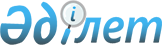 Қарағанды облыстық Мәслихатының 2004 жылғы 11 желтоқсандағы "2005 жылға арналған облыстық бюджет туралы" Х сессиясының N 149 шешіміне өзгерістер мен толықтырулар енгізу туралыҚарағанды облыстық Мәслихатының XVI сессиясының 2005 жылғы 11 қарашадағы N 224 шешімі. Қарағанды облысының әділет Департаментінде 2005 жылғы 22 қарашада N 1803 тіркелді

     Қазақстан Республикасының Бюджет кодексіне, "Қазақстан Республикасындағы жергілікті мемлекеттік басқару туралы" Қазақстан Республикасының Заңына сәйкес, облыстық Мәслихат ШЕШТІ: 

     1. Қарағанды облыстық Мәслихатының 2004 жылғы 11 желтоқсандағы "2005 жылға арналған облыстық бюджет туралы" (мемлекеттік тіркеу Тізіміндегі нормативтік-құқықтық актілердің тіркеу нөмірі - 1678) 2005 жылғы 8 қаңтардағы "Орталық Қазақстан" газетінің N 6-7 (19675) санында, "Индустриальная Караганда" газетінің 2005 жылғы 8 қаңтардағы N 4 (20087) санында жарияланған Х сессиясының N 149 шешіміне, Қарағанды облыстық Мәслихатының 2005 жылғы 17 наурыздағы "Қарағанды облыстық Мәслихатының 2004 жылғы 11 желтоқсандағы "2005 жылға арналған облыстық бюджет туралы" (мемлекеттік тіркеу Тізіміндегі нормативтік-құқықтық актілердің тіркеу нөмірі - 1761) Х сессиясының N 149 шешіміне өзгерістер мен толықтырулар енгізу туралы" ХІ сессиясының N 169 шешімімен өзгерістер мен толықтырулар енгізілді, "Орталық Қазақстан" газетінің 2005 жылғы 9 сәуірдегі N 71-72 (19740) санында, "Индустриальная Караганда" газетінің 2005 жылғы 9 сәуірдегі N 43 (20126) санында жарияланған, Қарағанды облыстық Мәслихатының 2005 жылғы 30 мамырдағы ХІІ сессиясының "Қарағанды облыстық Мәслихатының 2004 жылғы 11 желтоқсандағы "2005 жылға арналған облыстық бюджет туралы" (мемлекеттік тіркеу Тізіміндегі нормативтік-құқықтық актілердің тіркеу нөмірі - 1788) Х сессиясының N 149 шешіміне өзгерістер мен толықтырулар енгізу туралы" N 183 шешімімен "Орталық Қазақстан" газетінің 2005 жылғы 9 маусымдағы N 113-114 (19782) санында, "Индустриальная Караганда" газетінің 2005 жылғы 9 маусымдағы N 69 (20152) санында жарияланған, Қарағанды облыстық Мәслихатының 2005 жылғы 19 тамыздағы "2005 жылға арналған облыстық бюджет туралы" (мемлекеттік тіркеу Тізіміндегі нормативтік-құқықтық актілердің тіркеу нөмірі - 1798) Х сессиясының N 149 шешіміне өзгерістер енгізу туралы" ХІV сессиясының N 207 шешімімен "Орталық Қазақстан" газетінің 2005 жылғы 6 қыркүйектегі N 177 (19845) санында, "Индустриальная Караганда" газетінің 2005 жылғы 6 қыркүйектегі N 107 (20190) санында жарияланған, келесідей толықтырулар мен өзгерістер енгізілсін:      1) 1 тармақтағы:      1) тармақшада:      "35395028" деген сандар "34763871" деген сандарға ауыстырылсын;      "13660224" деген сандар "13108149" деген сандарға ауыстырылсын;      "55387" деген сандар "61773" деген сандарға ауыстырылсын;      "21679417" деген сандар "21593949" деген сандарға ауыстырылсын;      2) тармақшада:      "36154482" деген сандар "35523325" деген сандарға ауыстырылсын;      2) 3-2 тармақта:      бірінші абзацтағы "7664834" деген сандар "7664125" деген сандарға ауыстырылсын;      он сегізінші абзацтағы "54473" деген сандар "43730" деген сандарға ауыстырылсын;      он тоғызыншы абзацтағы "154307" деген сандар "151408" деген сандарға ауыстырылсын;      жиырмасыншы абзацтағы "21684" деген сандар "36776" деген сандарға ауыстырылсын;      жиырма бірінші абзацтағы "25605" деген сандар "22196" деген сандарға ауыстырылсын;      отыз төртінші абзацтағы "544775" деген сандар "546025" деген сандарға ауыстырылсын;      3) 5 тармақта:      бірінші абзацтағы "8888430" деген сандар "8803671" деген сандарға ауыстырылсын;      екінші абзацтағы "622460" деген сандар "518269" деген сандарға ауыстырылсын;      үшінші абзацтағы "1964203" деген сандар "1789103" деген сандарға ауыстырылсын;      төртінші абзацтағы "2785184" деген сандар "3029923" деген сандарға ауыстырылсын;      бесінші абзацтағы "3516583" деген сандар "3466376" деген сандарға ауыстырылсын;      4) 6 тармақта:      бірінші абзацтағы "4070496" деген сандар "4104302" деген сандарға ауыстырылсын;      бесінші абзацтағы "271821" деген сандар "281222" деген сандарға ауыстырылсын;      алтыншы абзацтағы "88510" деген сандар "78510" деген сандарға ауыстырылсын;      сегізінші абзацтағы "437782" деген сандар "448249" деген сандарға ауыстырылсын;      тоғызыншы абзацтағы "364675" деген сандар "380980" деген сандарға ауыстырылсын;      оныншы абзацтағы "192640" деген сандар "197689" деген сандарға ауыстырылсын;      он үшінші абзацтағы "133542" деген сандар "117725" деген сандарға ауыстырылсын;      он төртінші абзацтағы "326238" деген сандар "336639" деген сандарға ауыстырылсын;      он бесінші абзацтағы "238149" деген сандар "246149" деген сандарға ауыстырылсын;      5) 12-2 тармақпен келесі мазмұнда толықтырылсын:      "12-2. 2005 жылға арналған облыстық бюджеттің шығындарында республикалық бюджеттен 2004 жылы бөлінген пайдаланылмаған нысаналы трансферттерді республикалық бюджетке қайтару үшін 6481 мың теңге сомасында қаражат қарастырылғаны белгіленсін.";      6) 15 тармақ жаңа редакцияда баяндалсын:      "2005 жылға арналған жалпы сипаттағы ресми трансферттердің көлемін анықтау кезінде облыстық маңызы бар аудандар мен қалалар бюджеттерінің шығындарында "Білім беру мекемелері мен объектілерін күрделі жөндеу және материалдық-техникалық жарақтандыру бойынша аймақтық бағдарламасын" іске асыруға жұмсаулар ескерілгені осы шешімнің 15 қосымшасына сәйкес белгіленсін.";      7) 17 тармақта:      бірінші абзацтағы "176000" деген сандар "169519" деген сандарға ауыстырылсын;      екінші абзацтағы "56000" деген сандар "49519" деген сандарға ауыстырылсын;      8) 7 қосымшада:      3 бағандағы "9964" деген сандар "9449" деген сандарға ауыстырылсын;      3 бағандағы жолда, 10 реттік нөмірдегі "949" деген сандар "434" деген сандарға ауыстырылсын;      9) 8 қосымшада:      3 бағандағы "286453" деген сандар "285618" деген сандарға ауыстырылсын;      3 бағандағы жолда, 13 реттік нөмірдегі "11419" деген сандар "10584" деген сандарға ауыстырылсын;      10) 9 қосымшада:      3 бағандағы "652458" деген сандар "648258" деген сандарға ауыстырылсын;      3 бағандағы жолда, 7 реттік нөмірдегі "78500" деген сандар "70838" деген сандарға ауыстырылсын;      11) 13 қосымшада:      3 бағандағы "34500" деген сандар "26000" деген сандарға ауыстырылсын;      3 бағандағы жолда, 8 реттік нөмірдегі "2000" деген сандар "500" деген сандарға ауыстырылсын;      3 бағандағы жолда, 10 реттік нөмірдегі "10000" деген сандар "5800" деген сандарға ауыстырылсын;      12) 15 қосымшаның басы жаңа редакцияда баяндалсын:      "Жалпы сипаттағы ресми трансферттердің көлемін анықтау кезінде облыстық маңызы бар аудандар мен қалалар бюджеттерінің шығындарында ескерілген "Білім беру мекемелері мен объектілерін күрделі жөндеу және материалдық-техникалық жарақтандыру бойынша аймақтық бағдарламасын" іске асыруға жұмсаулар";      13) Көрсетілген шешімге 1, 20, 24 қосымшалар осы шешімнің 1, 2, 3 қосымшаларына сәйкес редакцияда мазмұндалсын. 

     2. Осы шешім 2005 жылдың 1 қаңтарынан бастап қолданысқа енеді.      Сессия төрағасы, 

     облыстық Мәслихат 

     хатшысының міндетін атқарушы 

Қарағанды облыстық Мәслихатының 

2005 жылғы 11 қарашадағы 

XVI сессиясының N 224 шешіміне 

1 қосымша 

Қарағанды облыстық Мәслихатының 

2004 жылғы 11 желтоқсандағы 

Х сессиясының N 149 шешіміне 

1 қосымша  2005 жылға арналған облыстық бюджет -------------------------------------------------------------- 

Санаты                      Атауы                  | Сома 

|Сыныбы                                           | (мың 

|   |Ішкі сыныбы                                  | теңге) 

-|---|---|-----------------------------------------|--------- 

1| 2 | 3 |                   4                     |    5 

-|---|---|-----------------------------------------|--------- 

|   |   |Кірістер                                 |34763871 

1|   |   |Салықтық түсімдер                        |13108149 

| 03|   |Әлеуметтiк салық                         |12268097 

|   | 1 |Әлеуметтік салық                         |12268097 

| 05|   |Тауарларға, жұмыстарға және қызметтер    | 

|   |   |көрсетуге салынатын iшкi салықтар        |  840052 

|   | 3 |Табиғи және басқа ресурстарды            | 

|   |   |пайдаланғаны үшiн түсетiн түсiмдер       |  840052 

2|   |   |Салықтық емес түсiмдер                   |   61773 

| 01|   |Мемлекет меншігінен түсетін түсімдер     |   35541 

|   | 7 |Мемлекеттік бюджеттен берілген кредиттер | 

|   |   |бойынша сыйақылар (мүдделер)             |   21041 

| 04|   |Мемлекеттік бюджеттен қаржыландырылатын, | 

|   |   |сондай-ақ Қазақстан Республикасы Ұлттық  | 

|   |   |Банкінің бюджетінен (шығыстар            | 

|   |   |сметасынан) ұсталатын және               | 

|   |   |қаржыландырылатын мемлекеттік мекемелер  | 

|   |   |салатын айыппұлдар, өсімпұлдар,          | 

|   |   |санкциялар, өндіріп алулар               |   25789 

|   | 1 |Мемлекеттік бюджеттен қаржыландырылатын, | 

|   |   |сондай-ақ Қазақстан Республикасы Ұлттық  | 

|   |   |Банкінің бюджетінен (шығыстар            | 

|   |   |сметасынан) ұсталатын және               | 

|   |   |қаржыландырылатын мемлекеттік мекемелер  | 

|   |   |салатын айыппұлдар, өсімпұлдар,          | 

|   |   |санкциялар, өндіріп алулар               |   25789 

| 06|   |Басқа да салықтық емес түсiмдер          |     443 

|   | 1 |Басқа да салықтық емес түсiмдер          |     443 

4|   |   |Ресми трансферттерден түсетін түсімдер   |21593949 

| 01|   |Төмен тұрған мемлекеттiк басқару         |  

|   |   |органдарынан алынатын трансферттер       | 8803671 

|   | 2 |Аудандық (қалалық) бюджеттерден          | 

|   |   |трансферттер                             | 8803671 

| 02|   |Мемлекеттiк басқарудың жоғары тұрған     | 

|   |   |органдарынан түсетiн трансферттер        |12790278 

|   | 1 |Республикалық бюджеттен түсетiн          | 

|   |   |трансферттер                             |12790278 

-------------------------------------------------------------- -------------------------------------------------------------- 

Функционалдық топ             Атауы                |  Сома 

|Кіші функция                                     |  (мың 

|   |Бюджеттік бағдарламалардың әкiмшiсi          |  теңге) 

|   |   |Бағдарлама                               | 

-|---|---|---|---------------------------------------------- 

1| 2 | 3 | 4 |                5                    |    6 

-|---|---|---|---------------------------------------------- 

|   |   |   |ІІ. Шығындар                         |35523325 

01   |   |   |Жалпы сипаттағы мемлекеттiк          | 

|   |   |   |қызметтер көрсету                    |  471554 

| 1 |   |   |Мемлекеттiк басқарудың жалпы         | 

|   |   |   |функцияларын орындайтын өкiлдi,      | 

|   |   |   |атқарушы және басқа органдар         |  259237 

|   |110|   |Облыс мәслихатының аппараты          |   32986 

|   |   |001|Облыс мәслихатының қызметін          | 

|   |   |   |қамтамасыз ету                       |   32986 

|   |120|   |Облыс әкімінің аппараты              |  226251 

|   |   |001|Облыс әкімнің қызметін қамтамасыз    | 

|   |   |   |ету                                  |  226251 

| 2 |   |   |Қаржылық қызмет                      |  139267 

|   |257|   |Облыстың қаржы департаменті          | 

|   |   |   |(басқармасы)                         |  139267 

|   |   |001|Қаржы департаментінің                | 

|   |   |   |(басқармасының) қызметін қамтамасыз  | 

|   |   |   |ету                                  |   86315 

|   |   |003|Біржолғы талондарды беруді           | 

|   |   |   |ұйымдастыру және біржолға талондарды | 

|   |   |   |өткізуден түсетін сомаларды толық    | 

|   |   |   |жиналуын қамтамасыз ету              |   37445 

|   |   |009|Коммуналдық меншікті жекешелендіруді | 

|   |   |   |ұйымдастыру                          |    4500 

|   |   |010|Коммуналдық меншікке түскен мүлікті  | 

|   |   |   |есепке алу, сақтау, бағалау және     | 

|   |   |   |сату                                 |   11007 

| 5 |   |   |Жоспарлау және статистикалық қызмет  |   73050 

|   |258|   |Облыстың экономика және бюджеттік    | 

|   |   |   |жоспарлау департаменті (басқармасы)  |   73050 

|   |   |001|Экономика және бюджеттік жоспарлау   | 

|   |   |   |департаментінің (басқармасының)      | 

|   |   |   |қызметін қамтамасыз ету              |   73050 

02   |   |   |Қорғаныс                             |  112393 

| 1 |   |   |Әскери мұқтаждар                     |   12448 

|   |250|   |Облыстың жұмылдыру дайындығы және    | 

|   |   |   |төтенше жағдайлар департаменті       | 

|   |   |   |(басқармасы)                         |   12448 

|   |   |003|Жалпыға бірдей әскери міндетті       | 

|   |   |   |атқару шеңберіндегі іс-шаралар       |   12448 

| 2 |   |   |Төтенше жағдайлар жөнiндегi          | 

|   |   |   |жұмыстарды ұйымдастыру               |   99945 

|   |250|   |Облыстың жұмылдыру дайындығы және    | 

|   |   |   |төтенше жағдайлар департаменті       | 

|   |   |   |(басқармасы)                         |   99945 

|   |   |001|Жұмылдыру дайындығы және төтенше     | 

|   |   |   |жағдайлар департаментінің            | 

|   |   |   |(басқармасының) қызметін қамтамасыз  | 

|   |   |   |ету                                  |   27539 

|   |   |005|Облыстық ауқымдағы жұмылдыру         | 

|   |   |   |дайындығы және жұмылдыру             |   25160 

|   |   |006|Облыстық ауқымдағы төтенше           | 

|   |   |   |жағдайлардың алдын алу және оларды   | 

|   |   |   |жою                                  |   47246 

03   |   |   |Қоғамдық тәртіп, қауіпсіздік, құқық, | 

|   |   |   |сот, қылмыстық-атқару қызметі        | 2813621 

| 1 |   |   |Құқық қорғау қызметi                 | 2813621 

|   |252|   |Облыстық бюджеттен қаржыландырылатын | 

|   |   |   |атқарушы ішкі істер органы           | 2813621 

|   |   |001|Облыстық бюджеттен қаржыландырылатын | 

|   |   |   |атқарушы ішкі істер органы           | 

|   |   |   |қызметін қамтамасыз ету              | 2703666 

|   |   |002|Облыс аумағында қоғамдық тәртiптi    | 

|   |   |   |қорғау және қоғамдық қауiпсiздiктi   | 

|   |   |   |қамтамасыз ету                       |  108556 

|   |   |003|Қоғамдық тәртіпті қорғауға қатысатын | 

|   |   |   |азаматтарды көтермелеу               |     999 

|   |   |005|Ақпараттық жүйелер құру              |     400 

04   |   |   |Бiлiм беру                           | 5292736 

| 2 |   |   |Жалпы бастауыш, жалпы негізгі, жалпы | 

|   |   |   |орта бiлiм беру                      | 1826118 

|   |260|   |Облыстың дене шынықтыру және спорт   | 

|   |   |   |басқармасы (бөлімі)                  |  739005 

|   |   |006|Балалар мен жеткіншектерге спорт     | 

|   |   |   |бойынша қосымша білім беру           |  625941 

|   |   |007|Мамандандырылған білім беру          | 

|   |   |   |ұйымдарында спорттағы дарынды        | 

|   |   |   |балаларға жалпы білім беру           |  113064 

|   |261|   |Облыстың білім беру департаменті     | 

|   |   |   |(басқармасы)                         | 1087113 

|   |   |003|Арнайы оқыту бағдарламалары бойынша  | 

|   |   |   |жалпы білім беру                     |  492313 

|   |   |004|Орта білім жүйесін ақпараттандыру    |   17160 

|   |   |005|Білім берудің мемлекеттік облыстық   | 

|   |   |   |ұйымдары үшін оқулықтар сатып алу    | 

|   |   |   |және жеткізу                         |    9350 

|   |   |006|Мамандандырылған білім беру          | 

|   |   |   |ұйымдарында дарынды балаларға жалпы  | 

|   |   |   |білім беру                           |  280331 

|   |   |007|Облыстық ауқымда мектеп              | 

|   |   |   |олимпиадаларын және мектептен тыс    | 

|   |   |   |іс-шараларды өткізу                  |    8000 

|   |   |017|Жалпы орта білім берудің мемлекеттік | 

|   |   |   |мекемелерінің үлгі штаттарын ұстауды | 

|   |   |   |қамтамасыз етуге аудандар (облыстық  | 

|   |   |   |маңызы бар қалалар) бюджеттеріне     | 

|   |   |   |ағымдағы нысаналы трансферттер       |  148239 

|   |   |019|Жалпы орта білім берудің мемлекеттік | 

|   |   |   |мекемелерін Интернет желісіне қосуға | 

|   |   |   |және олардың трафигін төлеуге        | 

|   |   |   |аудандар (облыстық маңызы бар        | 

|   |   |   |қалалар) бюджеттеріне ағымдағы       | 

|   |   |   |нысаналы трансферттер                |   32924 

|   |   |020|Жалпы орта білім берудің мемлекеттік | 

|   |   |   |мекемелеріне кітапханалық қорларын   | 

|   |   |   |жаңарту үшін оқулық пен              | 

|   |   |   |оқу-әдістемелік кешенін сатып алуға  | 

|   |   |   |және жеткізуге аудандар (облыстық    | 

|   |   |   |маңызы бар қалалар) бюджеттеріне     | 

|   |   |   |ағымдағы нысаналы трансферттер       |   68031 

|   |   |021|Жалпы орта білім берудің мемлекеттік | 

|   |   |   |мекемелері үшін лингафондық және     | 

|   |   |   |мультимедиялық кабинеттер жасауға    | 

|   |   |   |аудандар (облыстық маңызы бар        | 

|   |   |   |қалалар) бюджеттеріне ағымдағы       | 

|   |   |   |нысаналы трансферттер                |   30765 

| 3 |   |   |Бастауыш кәсiптік бiлiм беру         |  985389 

|   |261|   |Облыстың білім беру департаменті     | 

|   |   |   |(басқармасы)                         |  985389 

|   |   |008|Бастауыш кәсіптік білім беру         |  985389 

| 4 |   |   |Орта кәсіби бiлiм беру               |  765247 

|   |253|   |Облыстың денсаулық сақтау            | 

|   |   |   |департаменті (басқармасы)            |   72077 

|   |   |002|Орта кәсiптiк бiлiмдi мамандар       | 

|   |   |   |даярлау                              |   72077 

|   |261|   |Облыстың білім беру департаменті     | 

|   |   |   |(басқармасы)                         |  693170 

|   |   |009|Орта кәсіптік білімді мамандар       | 

|   |   |   |даярлау                              |  693170 

| 5 |   |   |Қосымша кәсіби білім беру            |  103597 

|   |252|   |Облыстық бюджеттен қаржыландырылатын | 

|   |   |   |атқарушы ішкі істер органы           |   24453 

|   |   |007|Кадрлардың біліктілігін арттыру және | 

|   |   |   |оларды қайта даярлау                 |   24453 

|   |253|   |Облыстың денсаулық сақтау            | 

|   |   |   |департаменті (басқармасы)            |    9216 

|   |   |003|Кадрлардың біліктілігін арттыру және |   

|   |   |   |оларды қайта даярлау                 |    9216 

|   |261|   |Облыстың білім беру департаменті     | 

|   |   |   |(басқармасы)                         |   69928 

|   |   |010|Кадрлардың біліктілігін арттыру және | 

|   |   |   |оларды қайта даярлау                 |   69928 

| 9 |   |   |Бiлiм беру саласындағы өзге де       | 

|   |   |   |қызметтер                            | 1612385 

|   |261|   |Облыстың білім беру департаменті     | 

|   |   |   |(басқармасы)                         |  328811 

|   |   |001|Білім беру департаментінің           | 

|   |   |   |(басқармасының) қызметін қамтамасыз  | 

|   |   |   |ету                                  |   32675 

|   |   |011|Балалар мен жеткіншектердiң          | 

|   |   |   |психикалық денсаулығын зерттеу және  | 

|   |   |   |халыққа психологиялық - медициналық  | 

|   |   |   |-педагогикалық консультациялық көмек | 

|   |   |   |көрсету                              |   13724 

|   |   |012|Дамуында проблемалары бар балалар    | 

|   |   |   |мен жеткіншектерді оңалту және       | 

|   |   |   |әлеуметтік бейімдеу                  |   22783 

|   |   |018|Жаңадан іске қосылатын білім беру    | 

|   |   |   |объектілерін ұстауға аудандар        | 

|   |   |   |(облыстық маңызы бар қалалар)        | 

|   |   |   |бюджеттеріне ағымдағы нысаналы       | 

|   |   |   |трансферттер                         |  259629 

|   |266|   |Облыстың сәулет, қала құрылысы және  | 

|   |   |   |құрылыс департаменті (басқармасы)    | 1283574 

|   |   |016|Білім беру объектілерін дамыту       |  359414 

|   |   |017|Білім беру объектілерін салуға және  | 

|   |   |   |қайта жаңартуға аудандар (облыстық   | 

|   |   |   |маңызы бар қалалар) бюджеттеріне     | 

|   |   |   |берілетін нысаналы даму трансферттер |  924160 

05   |   |   |Денсаулық сақтау                     |13306085 

| 1 |   |   |Кең бейінді ауруханалар              | 4868880 

|   |253|   |Облыстың денсаулық сақтау            | 

|   |   |   |департаменті (басқармасы)            | 4868880 

|   |   |004|Бастапқы медициналық-санитарлық      | 

|   |   |   |көмек және денсаулық сақтау ұйымдары | 

|   |   |   |мамандарының жолдамасы бойынша       | 

|   |   |   |стационарлық медициналық көмек       | 

|   |   |   |көрсету                              | 4868880 

| 2 |   |   |Халықтың денсаулығын қорғау          | 1626141 

|   |253|   |Облыстың денсаулық сақтау            | 

|   |   |   |департаменті (басқармасы)            | 1002176 

|   |   |005|Жергiлiктi денсаулық сақтау ұйымдары | 

|   |   |   |үшiн қан, оның құрамдас бөліктері    | 

|   |   |   |мен препараттарын өндiру             |   97288 

|   |   |006|Ана мен баланы қорғау                |  158657 

|   |   |007|Салауатты өмір салтын насихаттау     |   12978 

|   |   |008|Аурулардың жеке түрлері бойынша      | 

|   |   |   |халықты арнаулы тағам өнімдерімен    | 

|   |   |   |және дәрілік заттармен қамтамасыз    | 

|   |   |   |ету                                  |  733253 

|   |269|   |Облыстың мемлекеттік санитарлық -    | 

|   |   |   |эпидемиологиялық қадағалау           | 

|   |   |   |департаменті (басқармасы)            |  623965 

|   |   |001|Мемлекеттік санитарлық -             | 

|   |   |   |эпидемиологиялық қадағалау           | 

|   |   |   |департаментінің (басқармасының)      | 

|   |   |   |қызметін қамтамасыз ету              |  310940 

|   |   |002|Халықтың санитарлық-эпидемиологиялық | 

|   |   |   |салауаттылығы                        |  312373 

|   |   |003|Індетке қарсы күрес                  |     652 

| 3 |   |   |Мамандандырылған медициналық көмек   | 2660335 

|   |253|   |Облыстың денсаулық сақтау            | 

|   |   |   |департаменті (басқармасы)            | 2660335 

|   |   |009|Әлеуметтік-елеулі және айналадағылар | 

|   |   |   |үшін қауіп төндіретін аурулармен     | 

|   |   |   |ауыратын адамдарға медициналық көмек | 

|   |   |   |көрсету                              | 2660335 

| 4 |   |   |Емханалар                            | 2601009 

|   |253|   |Облыстың денсаулық сақтау            | 

|   |   |   |департаменті (басқармасы)            | 2601009 

|   |   |010|Халыққа бастапқы медициналық -       | 

|   |   |   |санитарлық көмек көрсету             | 2601009 

| 5 |   |   |Медициналық көмектiң басқа түрлерi   |  488480 

|   |253|   |Облыстың денсаулық сақтау            | 

|   |   |   |департаменті (басқармасы)            |  488480 

|   |   |011|Жедел және шұғыл көмек көрсету       |  463420 

|   |   |012|Төтенше жағдайларда халыққа          | 

|   |   |   |медициналық көмек көрсету            |   25060 

| 9 |   |   |Денсаулық сақтау саласындағы өзге де | 

|   |   |   |қызметтер                            | 1061240 

|   |253|   |Облыстың денсаулық сақтау            | 

|   |   |   |департаменті (басқармасы)            |   78582 

|   |   |001|Денсаулық сақтау департаментінің     | 

|   |   |   |(басқармасының) қызметін қамтамасыз  | 

|   |   |   |ету                                  |   72262 

|   |   |013|Патологоанатомиялық союды жүргізу    |    6320 

|   |266|   |Облыстың сәулет, қала құрылысы және  | 

|   |   |   |құрылыс департаменті (басқармасы)    |  982658 

|   |   |019|Денсаулық сақтау объектілерін дамыту |  982658 

06   |   |   |Әлеуметтiк көмек және әлеуметтiк     | 

|   |   |   |қамсыздандыру                        | 1232853 

|1  |   |   |Әлеуметтiк қамсыздандыру             |  959470 

|   |256|   |Облыстың жұмыспен қамтылу мен        | 

|   |   |   |әлеуметтік бағдарламаларды үйлестіру | 

|   |   |   |департаменті (басқармасы)            |  463594 

|   |   |002|Жалпы үлгідегі мүгедектер мен        | 

|   |   |   |қарттарды әлеуметтік қамтамсыз ету   |  463594 

|   |261|   |Облыстың білім беру департаменті     | 

|   |   |   |(басқармасы)                         |  475976 

|   |   |015|Жетiм балаларды, ата-анасының        | 

|   |   |   |қамқорлығынсыз қалған балаларды      | 

|   |   |   |әлеуметтік қамсыздандыру             |  475976 

|   |266|   |Облыстың сәулет, қала құрылысы және  | 

|   |   |   |құрылыс департаменті (басқармасы)    |   19900 

|   |   |020|Әлеуметтік қамсыздандыру ету         | 

|   |   |   |объектілерін дамыту                  |   19900 

| 2 |   |   |Әлеуметтiк көмек                     |  194366 

|   |256|   |Облыстың жұмыспен қамтылу мен        | 

|   |   |   |әлеуметтік бағдарламаларды үйлестіру | 

|   |   |   |департаменті (басқармасы)            |  194366 

|   |   |003|Мүгедектерге жергілікті деңгейде     | 

|   |   |   |әлеуметтік қолдау көрсету            |   95351 

|   |   |006|Ұлы Отан соғысының мүгедектері мен   | 

|   |   |   |қатысушыларына біржолғы материалдық  | 

|   |   |   |көмек көрсету үшін аудандар          | 

|   |   |   |(облыстық маңызы бар қалалар)        | 

|   |   |   |бюджеттеріне ағымдағы нысаналы       | 

|   |   |   |трансферттер                         |   88894 

|   |   |009|Қалалық телекоммуникация желілерінің | 

|   |   |   |абоненттері болып табылатын,         | 

|   |   |   |әлеуметтік жағынан қорғалатын        | 

|   |   |   |азаматтардың телефон үшін абоненттік | 

|   |   |   |төлем тарифінің көтерілуін өтеуге    | 

|   |   |   |аудандар (облыстық маңызы бар        | 

|   |   |   |қалалар) бюджеттеріне берілетін      | 

|   |   |   |ағымдағы нысаналы трансферттер       |     819 

|   |   |010|Ұлы Отан соғысының мүгедектері мен   | 

|   |   |   |қатысушыларының жол жүруін           | 

|   |   |   |қамтамасыз ету                       |    9302 

| 9 |   |   |Әлеуметтiк көмек және әлеуметтiк     | 

|   |   |   |қамтамасыз ету салаларындағы өзге де | 

|   |   |   |қызметтер                            |   79017 

|   |256|   |Облыстың жұмыспен қамтылу мен        | 

|   |   |   |әлеуметтік бағдарламаларды үйлестіру | 

|   |   |   |департаменті (басқармасы)            |   79017 

|   |   |001|Жұмыспен қамту мен әлеуметтік        | 

|   |   |   |бағдарламаларды үйлестіру            | 

|   |   |   |департаментінің (басқармасының)      | 

|   |   |   |қызметін қамтамасыз ету              |   50537 

|   |   |008|Мемлекеттік мекемелер мен қазыналық  | 

|   |   |   |кәсіпорындардың бірінші және екінші  | 

|   |   |   |разрядтағы жұмысшылардың лауазымдық  | 

|   |   |   |жалақыларын (ставкаларын) есептеу    | 

|   |   |   |үшін коэффициенттердің мөлшерін      | 

|   |   |   |ұлғайтуға аудандар (облыстық маңызы  | 

|   |   |   |бар қалалар) бюджеттеріне ағымдағы   | 

|   |   |   |нысаналы трансферттер                |   28343 

|   |   |011|Жәрдемақыларды және басқа да         | 

|   |   |   |әлеуметтік төлемдерді есептеу, төлеу | 

|   |   |   |мен жеткізу бойынша қызметтерге ақы  | 

|   |   |   |төлеу                                |     137 

07   |   |   |Тұрғын үй-коммуналдық шаруашылық     | 1320410 

| 1 |   |   |Тұрғын үй шаруашылығы                |  393750 

|   |266|   |Облыстың сәулет, қала құрылысы және  | 

|   |   |   |құрылыс департаменті (басқармасы)    |  393750 

|   |   |006|Мемлекеттік коммуналдық тұрғын үй    | 

|   |   |   |қорының тұрғын үйін салуға аудандар  | 

|   |   |   |(облыстық маңызы бар қалалар)        | 

|   |   |   |бюджеттеріне берілетін нысаналы даму | 

|   |   |   |трансферттер                         |  393750 

| 2 |   |   |Коммуналдық шаруашылық               |  926660 

|   |266|   |Облыстың сәулет, қала құрылысы және  | 

|   |   |   |құрылыс департаменті (басқармасы)    |  926660 

|   |   |007|Сумен жабдықтау жүйесін дамытуға     | 

|   |   |   |аудандар (облыстық маңызы бар        | 

|   |   |   |қалалар) бюджеттеріне берілетін      | 

|   |   |   |нысаналы даму трансферттер           |  826660 

|   |   |013|Приозерск қаласының инфрақұрылымын   | 

|   |   |   |қолдауға аудан (облыстық маңызы бар  | 

|   |   |   |қала) бюджетіне ресми ағымдағы       | 

|   |   |   |нысаналы трансферттер                |  100000 

08   |   |   |Мәдениет, спорт, туризм және         | 

|   |   |   |ақпараттық кеңістiк                  | 1337433 

| 1 |   |   |Мәдениет саласындағы қызмет          |  614497 

|   |262|   |Облыстың мәдениет департаменті       | 

|   |   |   |(басқармасы)                         |  614497 

|   |   |001|Мәдениет департаментінің             | 

|   |   |   |(басқармасының) қызметін қамтамасыз  | 

|   |   |   |ету                                  |   17039 

|   |   |003|Мәдени-демалыс жұмысын қолдау        |  108666 

|   |   |005|Жергілікті маңызы бар тарихи-мәдени  | 

|   |   |   |мұралардың сақталуын және оған қол   | 

|   |   |   |жетімді болуын қамтамасыз ету        |  107257 

|   |   |007|Жергілікті маңызы бар театр және     | 

|   |   |   |музыка өнерін қолдау                 |  381535 

| 2 |   |   |Спорт                                |  359522 

|   |260|   |Облыстың дене шынықтыру және спорт   | 

|   |   |   |басқармасы (бөлімі)                  |  303965 

|   |   |001|Дене шынықтыру және спорт            | 

|   |   |   |басқармасының (бөлімінің) қызметін   | 

|   |   |   |қамтамасыз ету                       |   21193 

|   |   |003|Облыстық деңгейінде спорт жарыстарын | 

|   |   |   |өткізу                               |   16622 

|   |   |004|Әртүрлі спорт түрлері бойынша        | 

|   |   |   |облыстық құрама командаларының       | 

|   |   |   |мүшелерін дайындау және олардың      | 

|   |   |   |республикалық және халықаралық спорт | 

|   |   |   |жарыстарына қатысуы                  |  266150 

|   |266|   |Облыстың сәулет, қала құрылысы және  | 

|   |   |   |құрылыс департаменті (басқармасы)    |   55557 

|   |   |022|Дене шынықтыру және спорт            | 

|   |   |   |объектілерін дамыту                  |   55557 

| 3 |   |   |Ақпараттық кеңiстiк                  |  293890 

|   |259|   |Облыстың мұрағат және құжаттама      | 

|   |   |   |басқармасы (бөлімі)                  |  109066 

|   |   |001|Мұрағат және құжаттама басқармасының | 

|   |   |   |(бөлімінің) қызметін қамтамасыз ету  |   11105 

|   |   |002|Мұрағат қорының сақталуын қамтамасыз | 

|   |   |   |ету                                  |   97961 

|   |262|   |Облыстың мәдениет департаменті       | 

|   |   |   |(басқармасы)                         |   70403 

|   |   |008|Облыстық кітапханалардың жұмыс       | 

|   |   |   |істеуін қамтамасыз ету               |   70403 

|   |263|   |Облыстың ішкі саясат департаменті    | 

|   |   |   |(басқармасы)                         |   97795 

|   |   |002|Бұқаралық ақпарат құралдары арқылы   | 

|   |   |   |мемлекеттік ақпарат саясатын жүргізу |   97795 

|   |264|   |Облыстың тілдерді дамыту жөніндегі   | 

|   |   |   |басқармасы                           |   16626 

|   |   |001|Тілдерді дамыту басқарманың          | 

|   |   |   |қызметін қамтамасыз ету              |   12126 

|   |   |002|Мемлекеттiк тiлдi және Қазақстан     | 

|   |   |   |халықтарының басқа да тiлдерiн       | 

|   |   |   |дамыту                               |    4500 

| 4 |   |   |Туризм                               |    4599 

|   |265|   |Облыстың кәсіпкерлік және өнеркәсіп  | 

|   |   |   |департаменті (басқармасы)            |    4599 

|   |   |005|Туристік қызметті реттеу             |    4599 

| 9 |   |   |Мәдениет, спорт, туризм және         | 

|   |   |   |ақпараттық кеңiстiктi ұйымдастыру    | 

|   |   |   |жөнiндегi өзге де қызметтер          |   64925 

|   |263|   |Облыстың ішкі саясат департаменті    | 

|   |   |   |(басқармасы)                         |   64925 

|   |   |001|Ішкі саясат департаментінің          | 

|   |   |   |(басқармасының) қызметін қамтамасыз  | 

|   |   |   |ету                                  |   47925 

|   |   |003|Жастар саясаты саласында өңірлік     | 

|   |   |   |бағдарламаларды іске асыру           |   17000 

10   |   |   |Ауыл, су, орман, балық шаруашылығы,  | 

|   |   |   |ерекше қорғалатын табиғи аумақтар,   | 

|   |   |   |қоршаған ортаны және жануарлар       | 

|   |   |   |дүниесін қорғау, жер қатынастары     |  406512 

| 1 |   |   |Ауыл шаруашылығы                     |   25710 

|   |255|   |Облыстың ауыл шаруашылығы            | 

|   |   |   |департаменті (басқармасы)            |   25710 

|   |   |001|Ауыл шаруашылығы департаментінің     | 

|   |   |   |(басқармасының) қызметін қамтамасыз  | 

|   |   |   |ету                                  |   25630 

|   |   |005|Республикалық меншікке жатпайтын     | 

|   |   |   |ауыл шаруашылығы ұйымдарының         | 

|   |   |   |банкроттық рәсімдерін жүргізу        |      80 

| 3 |   |   |Орман шаруашылығы                    |   84874 

|   |254|   |Облыстың табиғи ресурстар және       | 

|   |   |   |табиғатты пайдалануды реттеу         | 

|   |   |   |департаменті (басқармасы)            |   84874 

|   |   |005|Ормандарды сақтау, қорғау, молайту   | 

|   |   |   |және орман өсiру                     |   84874 

| 5 |   |   |Қоршаған ортаны қорғау               |  281386 

|   |254|   |Облыстың табиғи ресурстар және       | 

|   |   |   |табиғатты пайдалануды реттеу         | 

|   |   |   |департаменті (басқармасы)            |  126302 

|   |   |001|Табиғи ресурстар және табиғатты      | 

|   |   |   |пайдалануды реттеу департаментінің   | 

|   |   |   |(басқармасының) қызметін қамтамасыз  | 

|   |   |   |ету                                  |   24621 

|   |   |008|Қоршаған ортаны қорғау жөнінде       | 

|   |   |   |іс-шаралар өткізу                    |   93300 

|   |   |010|Ерекше қорғалатын табиғи аумақтарды  | 

|   |   |   |күтіп-ұстау және қорғау              |    8381 

|   |266|   |Облыстың сәулет, қала құрылысы және  | 

|   |   |   |құрылыс департаменті (басқармасы)    |  155084 

|   |   |026|Қоршаған ортаны қорғау объектілерін  | 

|   |   |   |дамыту                               |  155084 

| 6 |   |   |Жер қатынастары                      |   14542 

|   |251|   |Облыстың жер қатынастары басқармасы  |   14542 

|   |   |001|Жер қатынастарын басқармасының       | 

|   |   |   |қызметін қамтамасыз ету              |   14542 

11   |   |   |Өнеркәсіп, сәулет, қала құрылысы     | 

|   |   |   |және құрылыс қызметі                 |   49622 

| 2 |   |   |Сәулет, қала құрылысы және құрылыс   | 

|   |   |   |қызметі                              |   49622 

|   |266|   |Облыстың сәулет, қала құрылысы және  | 

|   |   |   |құрылыс департаменті (басқармасы)    |   36872 

|   |   |001|Сәулет, қала құрылысы және құрылыс   | 

|   |   |   |департаментінің (басқармасының)      | 

|   |   |   |қызметін қамтамасыз ету              |   36872 

|   |267|   |Облыстың мемлекеттік                 | 

|   |   |   |сәулет-құрылыс бақылау               | 

|   |   |   |департаменті (басқармасы)            |   12750 

|   |   |001|Мемлекеттік сәулет-құрылыс           | 

|   |   |   |бақылау департаментінің              | 

|   |   |   |(басқармасының) қызметін қамтамасыз  | 

|   |   |   |ету                                  |   12750 

12   |   |   |Көлiк және коммуникациялар           | 1778150 

| 1 |   |   |Автомобиль көлiгi                    |  475711 

|   |268|   |Облыстың жолаушылар көлігі және      | 

|   |   |   |автомобиль жолдары департаменті      | 

|   |   |   |(басқармасы)                         |  475711 

|   |   |003|Автомобиль жолдарының жұмыс істеуін  | 

|   |   |   |қамтамасыз ету                       |  475711 

| 9 |   |   |Көлiк және коммуникациялар           | 

|   |   |   |саласындағы өзге де қызметтер        | 1302439 

|   |268|   |Облыстың жолаушылар көлігі және      | 

|   |   |   |автомобиль жолдары департаменті      | 

|   |   |   |(басқармасы)                         | 1302439 

|   |   |001|Жолаушылар көлігі және автомобиль    | 

|   |   |   |жолдары департаментінің              | 

|   |   |   |(басқармасының) қызметін             | 

|   |   |   |қамтамасыз ету                       |   32280 

|   |   |002|Көлік инфрақұрылымын дамыту          |  325649 

|   |   |005|Әлеуметтiк маңызы бар ауданаралық    | 

|   |   |   |(қалааралық) қатынастар бойынша      | 

|   |   |   |жолаушылар тасымалын ұйымдастыру     |  944510 

13   |   |   |Басқалар                             | 1687168 

| 1 |   |   |Экономикалық қызметтерді реттеу      |   44971 

|   |265|   |Облыстың кәсіпкерлік және өнеркәсіп  | 

|   |   |   |департаменті (басқармасы)            |   44971 

|   |   |001|Кәсіпкерлік және өнеркәсіп           | 

|   |   |   |департаментінің (басқармасының)      | 

|   |   |   |қызметін қамтамасыз ету              |   44971 

| 3 |   |   |Кәсiпкерлiк қызметтi қолдау және     | 

|   |   |   |бәсекелестікті қорғау                |    5000 

|   |265|   |Облыстың кәсіпкерлік және өнеркәсіп  | 

|   |   |   |департаменті (басқармасы)            |    5000 

|   |   |003|Кәсіпкерлік қызметті қолдау          |    5000 

| 4 |   |   |Табиғи монополияларды реттеу         |   26953 

|   |270|   |Облыстың табиғи монополиялар         | 

|   |   |   |қызметін реттеу және бәсекелестікті  | 

|   |   |   |қорғау департаменті (басқармасы)     |   26953 

|   |   |001|Табиғи монополиялар қызметін         | 

|   |   |   |реттеу және бәсекелестікті қорғау    | 

|   |   |   |департаментінің (басқармасының)      | 

|   |   |   |қызметін қамтамасыз ету              |   26953 

| 9 |   |   |Басқалар                             | 1610244 

|   |257|   |Облыстың қаржы департаменті          | 

|   |   |   |(басқармасы)                         | 1503365 

|   |   |013|Шұғыл шығындарға арналған облыстық   | 

|   |   |   |жергілікті атқарушы органының        | 

|   |   |   |резерві                              |   20000 

|   |   |014|Табиғи және техногендік сипаттағы    | 

|   |   |   |төтенше жағдайларды жою үшін         | 

|   |   |   |облыстың жергілікті атқарушы         | 

|   |   |   |органының төтенше резерві            |   49519 

|   |   |015|Мемлекеттік қызметшілерге,           | 

|   |   |   |мемлекеттік қызметшілер болып        | 

|   |   |   |табылмайтын мемлекеттік мекемелердің | 

|   |   |   |қызметкерлеріне және қазыналық       | 

|   |   |   |кәсіпорындардың қызметкерлеріне      | 

|   |   |   |жалақыны ұлғайтуға аудандар          | 

|   |   |   |(облыстық маңызы бар қалалар)        | 

|   |   |   |бюджеттерінің ағымдағы нысаналы      | 

|   |   |   |трансферттері                        | 1433846 

|   |258|   |Облыстың экономика және бюджеттік    | 

|   |   |   |жоспарлау департаменті               | 

|   |   |   |(басқармасы)                         |   46879 

|   |   |003|Жергілікті бюджеттік инвестициялық   | 

|   |   |   |жобалардың (бағдарламалардың)        | 

|   |   |   |техникалық-экономикалық              | 

|   |   |   |негіздемелерін әзірлеу және оған     | 

|   |   |   |сараптама жүргізу                    |   46879 

|   |266|   |Облыстың сәулет, қала құрылысы және  | 

|   |   |   |құрылыс департаменті (басқармасы)    |   60000 

|   |   |012|Экономикасы күйзеліске ұшыраған      | 

|   |   |   |шағын қалаларды дамытуға аудандық    | 

|   |   |   |(облыстық маңызы бар қалалар)        | 

|   |   |   |бюджеттеріне берілетін нысаналы даму | 

|   |   |   |трансферттері                        |   60000 

15   |   |   |Ресми трансферттер                   | 5714788 

| 1 |   |   |Ресми трансферттер                   | 5714788 

|   |257|   |Облыстың қаржы департаменті          | 

|   |   |   |(басқармасы)                         | 5714788 

|   |   |005|Жергілікті бюджеттерден алынатын     | 

|   |   |   |трансферттер                         | 1604005 

|   |   |007|Субвенциялар                         | 4104302 

|   |   |011|Нысаналы трансферттерді қайтару      |    6481 

|   |   |   |III. Операциялық сальдо              | -759454 

|   |   |   |IV. Таза бюджеттік несиелеу          | 1320306 

|   |   |   |Бюджеттік несиелеу                   | 1669620 

07   |   |   |Тұрғын үй-коммуналдық шаруашылық     | 1263300 

| 1 |   |   |Тұрғын үй шаруашылығы                | 1263300 

|   |266|   |Облыстың сәулет, қала құрылысы және  | 

|   |   |   |құрылыс департаменті (басқармасы)    | 1263300 

|   |   |005|Тұрғын үй салуға аудандар (облыстық  | 

|   |   |   |маңызы бар қалалар) бюджеттеріне     | 

|   |   |   |кредит беру                          | 1263300 

10   |   |   |Ауыл, су, орман, балық               | 

|   |   |   |шаруашылығы, ерекше қорғалатын       | 

|   |   |   |табиғи аумақтар, қоршаған ортаны     | 

|   |   |   |және жануарлар дүниесін қорғау,      | 

|   |   |   |жер қатынастары                      |  286320 

| 1 |   |   |Ауыл шаруашылығы                     |  286320 

|   |255|   |Облыстың ауыл шаруашылығы            | 

|   |   |   |департаменті (басқармасы)            |  286320 

|   |   |003|Ауыл шаруашылығының тауар            | 

|   |   |   |өндірушілеріне кредит беру           |  286320 

13   |   |   |Басқалар                             |  120000 

| 1 |   |   |Экономикалық қызметтерді реттеу      |   20000 

|   |265|   |Облыстың кәсіпкерлік және өнеркәсіп  | 

|   |   |   |департаменті (басқармасы)            |   20000 

|   |   |002|Экономика салаларын қолдау мен дамыту| 

|   |   |   |үшін кредит беру                     |   20000 

| 9 |   |   |Басқалар                             |  100000 

|   |257|   |Облыстың қаржы департаменті          | 

|   |   |   |(басқармасы)                         |  100000 

|   |   |012|Аудандар (облыстық маңызы бар        | 

|   |   |   |қалалар) бюджеттерінің кассалық      | 

|   |   |   |алшақтықты жабуға арналған           | 

|   |   |   |облыстың жергілікті атқарушы         | 

|   |   |   |органының резерві                    |  100000 

|   |   |   |Бюджеттік кредиттерді өтеу           |  349314 

| 5 |   |   |Бюджеттік кредиттерді өтеу           |  349314 

|   | 01|   |Бюджеттік кредиттерді өтеу           |  349314 

|   |   | 1 |Мемлекеттік бюджеттен берілген       | 

|   |   |   |бюджеттік кредиттерді өтеу           |  349314 

|   |   |   |V. Қаржы активтерімен операциялар    | 

|   |   |   |бойынша сальдо                       | -714000 

|   |   |   |Қаржы активтерін сатып алу           |       0 

| 6 |   |   |Мемлекеттің қаржы активтерін         | 

|   |   |   |сатудан түсетін түсімдер             |  714000 

|   | 01|   |Мемлекеттің қаржы активтерін         | 

|   |   |   |сатудан түсетін түсімдер             |  714000 

|   |   | 1 |Қаржы активтерін ел ішінде сатудан   | 

|   |   |   |түсетін түсімдер                     |  714000 

|   |   |   |VI. Бюджеттің дефициті (профициті)   |-1365760 

|   |   |   |VII. Бюджеттің дефицитін             | 

|   |   |   |(профицитін пайдалану) қаржыландыру  | 1365760 

| 7 |   |   |Қарыздар түсімі                      | 1263300 

|   | 01|   |Мемлекеттік ішкі қарыздар            | 1263300 

|   |   | 2 |Қарыз алу келісім-шарттары           | 1263300 

|   |   |   |Бюджеттік қаражаттар қалдығының      | 

|   |   |   |қозғалысы                            | -102460 

-------------------------------------------------------------- 

Қарағанды облыстық Мәслихатының 

2005 жылғы 11 қарашадағы 

XVI сессиясының N 224 шешіміне 

2 қосымша 

Қарағанды облыстық Мәслихатының 

2004 жылғы 11 желтоқсандағы 

Х сессиясының N 149 шешіміне 

20 қосымша  Мемлекеттік қызметшілерге, мемлекеттік қызметші болып табылмайтын ММ қызметкерлерінің және қазыналық кәсіпорындардың қызметкерлеріне жалақыны ұлғайтуға ағымдағы нысаналы трансферттер -------------------------------------------------------------- 

N  |            Атауы                |  Барлығы 

---|---------------------------------|------------------------ 

1  |              2                  |     3 

---|---------------------------------|------------------------ 

   | Барлығы                         | 1433846 

1  | Абай ауданы                     |   85413 

2  | Ақтоғай ауданы                  |   44679 

3  | Балқаш қ.                       |   67212 

4  | Бұқар-жырау ауданы              |  126293 

5  | Жаңаарқа ауданы                 |   44070 

6  | Жезқазған қ.                    |   83722 

7  | Қарағанды қ.                    |  334639 

8  | Қаражал қ.                      |   17450 

9  | Қарқаралы ауданы                |   93738 

10 | Нұра ауданы                     |   79724 

11 | Осакаров ауданы                 |   81586 

12 | Приозерск қ.                    |   10766 

13 | Саран қ.                        |   38172 

14 | Сәтпаев қ.                      |   64701 

15 | Теміртау қ.                     |   95415 

16 | Ұлытау ауданы                   |   42407 

17 | Шахтинск қ.                     |   59284 

18 | Шет ауданы                      |   64575 

-------------------------------------------------------------- 

Қарағанды облыстық Мәслихатының 

2005 жылғы 11 қарашадағы 

XVI сессиясының N 224 шешіміне 

3 қосымша 

Қарағанды облыстық Мәслихатының 

2004 жылғы 11 желтоқсандағы 

Х сессиясының N 149 шешіміне 

24 қосымша  Сумен қамтамасыз ету жүйесін дамытуға берілетін нысаналы трансферттер -------------------------------------------------------------- 

N    |            Атауы                |  Сома (мың теңге) 

-----|---------------------------------|---------------------- 

1    |              2                  |     3 

-----|---------------------------------|---------------------- 

     | Барлығы                         |  546025 

1    | Абай ауданы                     |  189071 

2    | Жаңаарқа ауданы                 |   32165 

3    | Қаражал                         |   46250 

4    | Қарқаралы ауданы                |   62998 

5    | Осакаров ауданы                 |   81841 

6    | Приозерск қ.                    |   83700 

7    | Шет ауданы                      |   50000 

-------------------------------------------------------------- 
					© 2012. Қазақстан Республикасы Әділет министрлігінің «Қазақстан Республикасының Заңнама және құқықтық ақпарат институты» ШЖҚ РМК
				